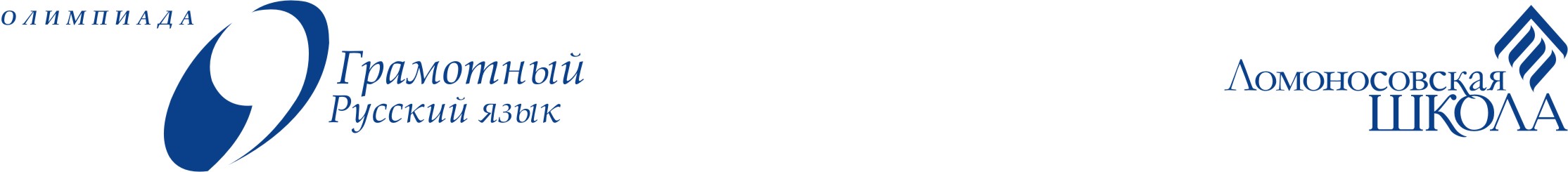 Номинация «Способности в русском языке»                                                                                                                                   Фамилия___________________________            Школа ____________________ Имя       ___________________________            4  класс Задание №5                                                                                            Мышление Реши логическую сетку: внимательно посмотри на слова в клеточках;найди и укажи закономерность ;выбери ответ из предложенных вариантов.1.2. Реши логическую цепочку:внимательно посмотри на строчки; найди закономерность;выбери из предложенных вариантов ответ и запиши его вместо знака «?» Варианты ответов: 1)словосочетание,  2)прилагательное, 3)дополнение, 4)вопрос, 5) основаКоличество баллов _______      Подпись проверяющего______________4 класс                                                                                  МышлениеЗадание  №5                                  КлючПояснение:В таблице находятся словосочетания: а) прилагательное + существительное 3 склонения (с мягким знаком после шипящих); б) прилагательное + существительное 2склонения (с непроизносимым согласным в корне); + прилагательное; в) прилагательное + существительное 1склонения (с парным согласным в корне).Для проверяющего.  В пустую клеточку необходимо записать новая лодка2.  Логическая цепочка. Решение: В каждой строке в первом столбике показано целое (части слова, части речи, члены предложения). В остальных столбиках расположены составляющие целого:1) корень, окончание, приставка; 2) глагол, предлог, существительное; 3) подлежащее, сказуемое, дополнение. Для проверяющего.  В пустую клеточку необходимо записать слово –вопросв логической сетке №1  за правильно найденный ответ –   5 балловза каждую правильно установленную закономерность (группу) –  по 3 баллаЗакономерность в  сетке №1  по диагонали.Всего за логическую сетку можно набрать  -14 балловЗа верно вставленное слово в  логической цепочке  №2 – 6 балловМах количество баллов – 20голодная мышьнежное чувствоновая указкаВарианты ответов:красное яблоконовая лодкатонкая кожицаредкая вещьдоброе сердце?колосистая рожьВарианты ответов:красное яблоконовая лодкатонкая кожицаредкая вещькирпичная печь  древесная стружкаяркое солнцеВарианты ответов:красное яблоконовая лодкатонкая кожицаредкая вещьчасть слова корень   окончаниеприставка части речиглаголпредлогсуществительноечлены предложенияподлежащеесказуемое?Новая лодкачасть слова корень   окончаниеприставка части речиглаголпредлогсуществительноечлены предложенияподлежащеесказуемоедополнение